Bourne End Swimming ClubThe Swimming Section of Bourne End Junior Sports ClubCode of Conduct for Team Galas and External Open Meets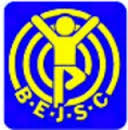 Information for Parents:If coach transport is arranged, every child wishing to travel on the coach, must be accompanied by either a parent or nominated adult. If a nominated adult is given responsibility, that arrangement is between the parent and adult involved, not Bourne End Swimming Club.Parents should attend all events and training whenever possible. Unless there are exceptional circumstances, it is expected that children under the age of 12 will be accompanied by either their parent or nominated adult.Parents or the nominated adult should inform a member of the poolside team, if they are leaving the venue and therefore, their child’s care will be with the coach and other volunteers attending the event.  Parents or the nominated adult must ensure they return before the end of the event.Whilst a child is poolside, they are the responsibility of Bourne End swimming club.  Once they enter the changing facilities, or leave the venue, parents or the nominated adult assume all responsibility for that child unless prior arrangements have been made with the leading coach.Parents or the nominated adult should be there to receive their child back after their swim or after the gala. No swimmer will leave a team gala early. They must wait until the event has finished.Before leaving the venue, all children, parents and/or nominated adult will meet in a pre-designated area after the gala for a register to be taken, at which point any child making their own way home will be free to leave with their parent/nominated adult. Parents then assume complete responsibility. Children returning on the coach will be required to remain in the designated area until all children have been accounted for, at which point they will then be accompanied to the coach.Any agreement for lift sharing or collection of children other than your own is between the parents involved and is their responsibility. The lead coach must be made aware of this before the event.Information for Swimmers:All swimmers should remain poolside throughout the gala or open meet.If the swimmer wishes to go to see their parent/s, they must seek permission from the coach or other poolside volunteers.All swimmers must notify the coach or poolside volunteers whenever they leave poolside, for whatever reason.Swimmers must be as quick as possible when changing after events.All swimmers will be responsible for all their possessions during and after the event.The above is in addition to the ASA wave power code of conduct, for both parents and children, which have been adopted by Bourne End Junior Swimming Club.